KLAIPĖDA CITY MUNICIPALITY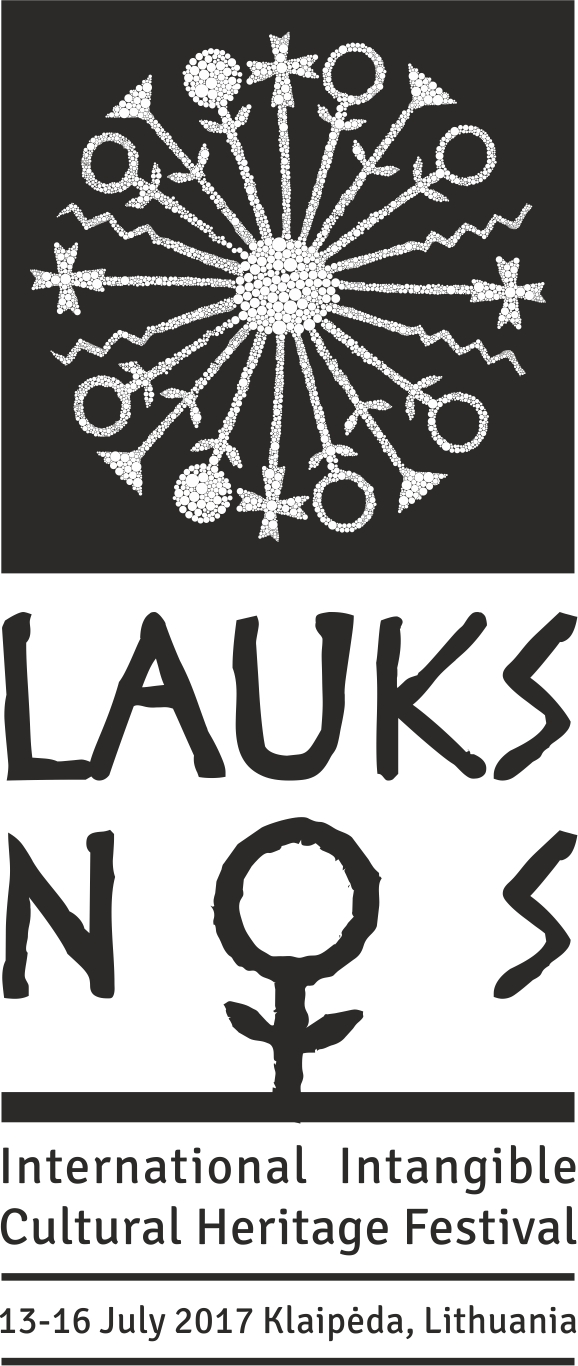 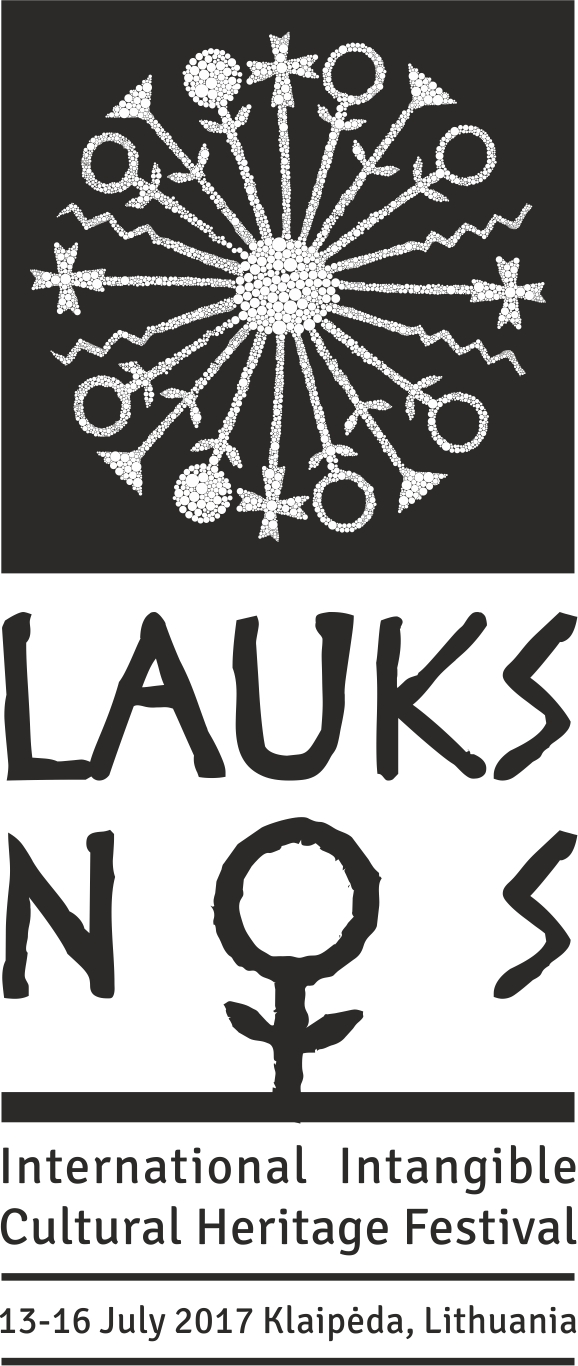 CENTRE OF ETHNIC CULTUREMunicipal budgetary institution, Daržų St. 10, LT-91246  KlaipėdaTel./Fax +370 46 41 01 08. Tel. +370 46 31 00 22 E-mail: info@etnocentras.lt Code 190464357II INTERNATIONAL INTANGIBLE CULTURAL HERITAGE FESTIVAL “LAUKSNOS”11-14 July 2019Klaipėda, LithuaniaAPPLICATION FORMList of participantsAttach, please, 2-3 photos of your group (high quality)Name of the group (full, original language):Name of the group (full, english):Name of the group (short, english):Tradition protected by UNESCO, which will represent the group:Leader of group:  Postal address:Postal address:City:Country:web:e-mail:Facebook page of the group:Contact person:Contact person:e-mail:Tel.:Number of group’s membersTotalMenWomenChildrenNumber of group’s membersFrom themSingersDancersMusiciansOthers (indicate)ArrivalArrivalDepartureDepartureDateAirport, stationDateAirport, stationNeeds to meals (vegetarians, vegans, etc.)Needs to meals (vegetarians, vegans, etc.)NumberNeedsTechnical and other needs:Information about group, YouTube links, etc.:NoNameSurnameSex (M/F)Date of birth